     MIĘDZYSZKOLNY OŚRODEK SPORTOWY KRAKÓW-WSCHÓD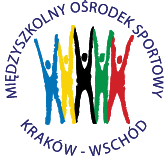 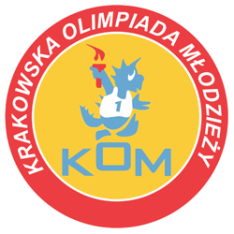 Adres: Centrum Rozwoju Com Com Zoneul. Ptaszyckiego 6 – P 09,  31 – 979 Krakówtel/fax: 12 685 58 25,   email:  biuro@kom.krakow.plwww.kom.krakow.plKraków, 04.04.2016r.KOMUNIKAT KOM 2015/2016Dotyczy: 	Wiosenne Sztafetowe Biegi Przełajowe w ramach               KRAKOWSKIEJ  OLIMPIADY  MŁODZIEŻY – GIMNAZJADA.  TERMIN   :   13.04.2016r.  (ŚRODA ) .MIEJSCE  :   Boiska piłkarskie przy COM COM Zone ul. Ptaszyckiego 6UCZESTNICY : Dziesięcioosobowe zespoły dziewcząt i chłopców szkół gimnazjalnych ur. 2000-2002.PROGRAM ZAWODÓW:    Godz.  11.00 -   otwarcie  zawodów – GIMNAZJADA - omówienie  regulaminu  i  tras  biegów.                 11.10  -   bieg  sztafetowy  10  x     800m.   dziewcząt / GIMNAZJADA /.           ok. 11.30 -   bieg  sztafetowy  10  x  1.000m.   chłopcy    / GIMNAZJADA /.           Ok. 11.50 – zakończenia, rozdanie nagród.REGULAMIN  :  1.   Startują  zespoły  złożone  z  uczniów  jednej  szkoły – osobno  dziewczęta  i  chłopcy.        Listę startujących – imię i nazwisko, rok urodzenia – z  pieczątką nagłówkową szkoły,        podpisem  dyrektora  oraz  czytelnym  podpisem  opiekuna  należy złożyć  na  15 min.        przed  zawodami   przy   okazji  pobierania  numerów  startowych. Szkoła może wystawić po jednej         drużynie dziewcząt i jednej chłopców. Uczestnicy  muszą  posiadać  aktualną  legitymację  szkolną.UWAGA! Przyjmujemy tylko zgłoszenia na Listach Uczestników dołączonych do tego komunikatu. Zgłoszenia wypełnione nieczytelnie lub na innych formularzach bezwzględnie nie będą respektowane!Szkołę może reprezentować maksymalnie jedna drużyna dziewcząt i jedna drużyna chłopców. Drużyna z gimnazjum składa się z  10 dziewcząt lub z 10 chłopców urodzonych  w 2000 – 2002r.       3.   Strefa  zmian  wynosi  20  metrów.  4.   Zabrania się startu w obuwiu z kolcami.  5.   Uczestnicy Krakowskiej Olimpiady Młodzieży są ubezpieczeni od nieszczęśliwych wypadków w ramach       szkolnej polisy ubezpieczeniowej (szkolne ubezpieczenie NNW) na każdym etapie  prowadzonej, sportowej        rywalizacji – eliminacje i finały miejskie KOM.                                                                                                                                                                                                            6.    Ostateczna  interpretacja  Regulaminu  należy  do  organizatorów.